Договор о патентной кооперации (PCT)Комитет по техническому сотрудничествуТридцатая сессияЖенева, 8–12 мая 2017 г.продлениЕ назначения ГосударственноГО предприятиЯ «Украинский институт интеллектуальной собственности» В КАЧЕСТВЕ международнОГО поисковОГО органА и органА международной предварительной экспертизы в рамках PCT Документ подготовлен Международным бюроВсе действующие международные органы были назначены Ассамблеей PCT на срок, заканчивающийся 31 декабря 2017 г.  Как следствие, в 2017 г. Ассамблея должна будет принять решение о продлении назначения каждого из действующих международных органов, который пожелает получить продление срока своего назначения, и для этого предварительно запросить мнение Комитета (см. статьи PCT 16(3)(e) и 32(3)).  Информация о данной процедуре и роли Комитета приводится в документе PCT/CTC/30/INF/1.     Государственное предприятие «Украинский институт интеллектуальной собственности» подало заявление о продлении своего назначения в качестве Международного поискового органа и Органа международной предварительной экспертизы в рамках PCT 27 февраля 2017 г.  Данное заявление воспроизводится в приложении к настоящему документу. Комитету предлагается высказать свое мнение по данному вопросу.[Приложение следует]заявление ГосударственноГО предприятиЯ «Украинский институт интеллектуальной собственности» о продлении его назначения в качестве международного поискового органа и органа международной предварительной экспертизы в рамках PCT СПРАВОЧНАЯ ИНФОРМАЦИЯВ соответствии со статьей 9 Соглашения между Государственной службой интеллектуальной собственности Украины и Международным бюро Всемирной организации интеллектуальной собственности в отношении функционирования Государственного предприятия «Украинский институт интеллектуальной собственности» в качестве Международного поискового органа и Органа международной предварительной экспертизы Государственное предприятие «Украинский институт интеллектуальной собственности» (далее – Укрпатент) начало функционировать в качестве Международного поискового органа и Органа международной предварительной экспертизы 5 февраля 2016 г.Укрпатент учрежден в рамках режима государственной собственности и осуществляет свою деятельность под руководством Государственной службы интеллектуальной собственности Украины.В соответствии с Постановлением о Государственной службе интеллектуальной собственности Украины № 658, утвержденным Кабинетом министров Украины 19 ноября 2014 г., Государственная служба интеллектуальной собственности Украины уполномочила Укрпатент выполнять функции учреждения по вопросам экспертизы в пределах законодательства Украины в области интеллектуальной собственности.Перед Укрпатентом поставлены следующие цели:1) удовлетворение потребностей общества в государственной экспертной оценке соответствия объектов прав интеллектуальной собственности установленным законодательством условиям предоставления им правовой охраны, а также в информации о правах интеллектуальной собственности;2) оказание информационно-аналитической поддержки в вопросах развития и функционирования государственной системы охраны интеллектуальной собственности;3) представление Государственной службе интеллектуальной собственности Украины научно обоснованных предложений в целях развития связей в области интеллектуальной собственности и совершенствования их правового, методологического, информационно-аналитического и финансово-экономического обеспечения;4) удовлетворение потребностей общества в сфере прав на результаты интеллектуальной и творческой деятельности или другие объекты прав интеллектуальной собственности, определенные соответствующими нормативными актами;Укрпатент, в частности, осуществляет деятельность по следующим направлениям:научно-техническая экспертиза заявок в отношении прав интеллектуальной собственности (далее – заявок), выдача соответствующих заключений экспертизы, осуществление мер по повышению эффективности и качества экспертизы;подготовка информации о заявках и о выдаче патентов и свидетельств;подготовка к публикации описаний к патентам на изобретения и патентам на полезные модели;подготовка информации о государственной регистрации патентов и свидетельств;подготовка соответствующих материалов для выдачи патентов, свидетельств и выписок из государственных реестров;компьютеризация и автоматизация процедур функционирования государственной системы охраны интеллектуальной собственности, создание информационной инфраструктуры, разработка специального программного обеспечения и баз данных;создание, обновление и ведение базы данных патентной информации, необходимой для экспертизы заявок и применения справочно-поисковых инструментов;поиск информации о заявленных правах интеллектуальной собственности, подготовка соответствующих отчетов и предоставление экспертам доступа к необходимым источникам информации;обеспечение формирования фондов национальной патентной документации в органах государственной системы научно-технической информации Украины;осуществление в пределах своих полномочий международных договоров Украины по вопросам интеллектуальной собственности, участие от имени Государственной службы интеллектуальной собственности Украины в разработке, заключении и обеспечении выполнения таких договоров;осуществление поиска в соответствующих базах данных Укрпатента в целях выполнения своих функций в качестве Международного поискового органа и Органа международной предварительной экспертизы в рамках Договора о патентной кооперации.Укрпатент представляет собой современное, мощное и развитое предприятие, имеющее все кадровые и технические возможностями для выполнения функций Международного поискового органа и Органа международной предварительной экспертизы, способных не только предоставлять качественные услуги, но и взаимодействовать с международной системой интеллектуальной собственности в целом.Функционирование в Украине органа с международным статусом МПО и ОМПЭ является подтверждением высокого уровня правовой защиты интеллектуальной собственности и способствует улучшению деловой среды и повышению качества охраны интеллектуальной собственности и интеллектуальной безопасности внешнеторговой деятельности предприятий нашей страны.С учетом вышеизложенного  промышленные и деловые круги Украины и государственные органы рассматривают наличие у Укрпатента статуса МПО/ОМПЭ как важный шаг в укреплении инновационной составляющей экономики Украины и позиционировании страны в качестве активного участника международных отношений в области интеллектуальной собственности.участие укрпатента в системе PCT и преимущества для системы PCT По состоянию на 1 мая 2016 г. (с 1992 г.) в общей сложности зарегистрировано    489 029 охранных документов, в том числе 118 141 патент на изобретения. За период 1992-2016 гг. было подано свыше 116 100 заявок на изобретения, из которых почти 39 600 – это заявки, поданные по процедуре PCT иностранными заявителями и вступившие в национальную фазу. В 2016 г., как и в предыдущие годы, наиболее высокую активность проявляли заявители из США (415 заявок, или 24,8 %), Швейцарии (241 заявка, или 14.4%), Германии (209 заявок, или 12,5%) Франции (91 заявка, или 5,4%), Великобритании (74 заявки, или 4,4%), Японии (64 заявки, или 3,8%), Люксембурга (57 заявок, или 3,4%), Нидерландов (53 заявки, или 3,2%), Италии (45 заявок, или 2,7%) и Российской Федерации (34 заявки, или 2%).Количество заявок, поступивших из этих стран, составляет почти 79% от общего числа заявок, поданных в соответствии с процедурой PCT. В период 1992–2016 гг. поступило почти 1,7 тыс. заявок от национальных заявителей для патентования изобретений в соответствии с процедурой PCT в зарубежных странах.  Из них более 827 заявок (47,8%) было подано в 2011-2016 гг.В период 1992–2016 гг. было зарегистрировано свыше 73,3 тыс. патентов на изобретения.  Из них почти 21,7 тыс. патентов было выдано на основе заявок, поданных в соответствии с процедурой PCT.В 2016 г. поступило около 4 тыс. заявок на изобретения, в числе которых примерно 40% составляли заявки, поданные в соответствии с процедурой PCT (национальная фаза). За 2016 г. 1 481 заявка в рамках процедуры PCT вступила в национальную фазу.  В 2016 г. ГСИСУ как ведомство-получатель получила и рассмотрела 153 международных заявки, поданных национальными заявителями. За один год эксперты проводят примерно 3,9 тыс. экспертиз. Приведенные выше статистические данные о деятельности Укрпатента говорят о его активной роли в области международного патентования. С 5 февраля 2016 г. Укрпатент начал осуществлять деятельность в качестве Международного поискового органа и Органа международной предварительной экспертизы.За период с указанной даты по 24 января 2017 г. в Укрпатент как ведомство-получатель было подано в общей сложности 143 международных заявки.По состоянию на 26 января 2017 г. Укрпатент был выбран в качестве МПО в 33 заявках.  Были уплачены пошлины за подачу 22 заявок; было составлено и направлено заявителям и МБ ВОИС 18 отчетов о международном поиске и письменных сообщений МПО; четыре заявки находятся в стадии рассмотрения.  По семи заявкам ожидается уплата пошлины.Кроме того, в указанный период Укрпатент получил три просьбы о проведении международной предварительной экспертизы в качестве ОМПЭ.  В январе 2017 г.  заявителю и в МБ ВОИС было направлено одно предварительное заключение о патентоспособности.Две заявки находятся в настоящее время в стадии рассмотрения.Использование в Укрпатенте английского, немецкого, французского и русского языков в качестве рабочих языков, а также его способность и намерение предоставлять высококачественные услуги в проведении поиска и предварительной экспертизы в кратчайшие сроки позволят обращаться в Укрпатент заявителям, по их усмотрению, из любых стран - участниц PCT. Выполнение задач, возлагаемых на этот международный орган, а также высокое качество отчетов будут обеспечиваться экспертами, которые располагают значительным опытом по широкому кругу вопросов, связанных с PCT. В настоящее время имеются достаточные экспертные ресурсы для проведения поиска и экспертизы.  В случае увеличения нагрузки будет набрано необходимое число новых экспертов, для которых будет обеспечено соответствующее обучение, с тем чтобы это не сказалось на качестве и сроках проведения поиска и экспертизы.  Руководство Укрпатента проводит анализ нагрузки экспертов и вместе с отделом кадров определяет потребности, касающиеся набора новых экспертов и повышения квалификации имеющихся экспертов. Обычно для проведения формальной экспертизы и экспертизы по существу патентных заявок требуется 16 месяцев.Такой срок рассмотрения сохраняется на протяжении нескольких лет, и Укрпатент придерживается этого уровня. Достижение такого срока при одновременном сохранении высокого качества поиска и экспертизы обусловлено тем вниманием, которое уделяется внутреннему обучению экспертов.  Новым экспертам назначают наставников, организуется регулярное обучение экспертов на различных уровнях, в частности для ознакомления со всеми современными и хорошо защищенными поисковыми системами (например ЕРОQUE Net) для оптимизации и выработки наилучших стратегий поиска. Регулярно проводятся совещания экспертов по рассмотрению всех случаев жалоб, кроме того, при проведении поиска и экспертизы используются передовые методы ведущих патентных ведомств мира.Большое внимание в Укрпатенте уделяется вопросам качества.  В Укрпатенте внедрена трехуровневая система контроля качества поиска и экспертизы: на уровне начальника отдела, на уровне начальника отделения и на уровне директора по вопросам экспертизы.Кроме того, на этих уровнях контролируются сроки рассмотрения заявок и подготовки ответов на поступающие запросы.На этих уровнях осуществляется также контроль за соблюдением сроков рассмотрения заявок и за подготовкой ответов в связи с поступающими документами.  Все данные по результатам такого контроля доводятся до сведения высшего руководства два раза в год, и на их основе разрабатываются инструкции, пересматриваются нагрузка экспертов и распределение заявок, а также анализируются потребности в новых поисковых системах или в расширении доступа к имеющимся системам.Сокращение срока рассмотрения заявок при поддержании высокого качества поиска и экспертизы обусловлено также высоким уровнем автоматизации процедуры экспертизы.Всего того, о чем шла речь выше, несомненно, достаточно для удовлетворения потребностей при рассмотрении массива национальных заявок, и все это позволит обеспечить возможность справиться с возрастающим количеством международных заявок в кратчайшие сроки при сохранении высокого качества.Продление назначения Укрпатента в качестве Международного поискового органа и Органа международной предварительной экспертизы необходимо для избежания возможных задержек в процессе рассмотрения международных заявок, поданных по процедуре РСТ.Данное продление облегчит процесс популяризации системы PCT в Украине и приведет к увеличению числа заявок, поданных по процедуре РСТ.Выполняя функции Международного поискового органа и Органа международной предварительной экспертизы, Укрпатент неизменно вносит значительный вклад в экономический рост, повышение конкурентоспособности и создание инноваций в регионе и за его пределами, а также в надлежащее функционирование системы РСТ.                                                           соответствие укрпатента критериям продления назначения В КАЧЕСТВЕ международнОГО поисковОГО органА и органА международной предварительной экспертизы В соответствии с правилами 36.1 и 63.1 Инструкции к PCT и с учетом Понимания о процедурах назначения международных органов, принятого Ассамблеей PCT на ее сорок шестой сессии, состоявшейся в сентябре 2014 г. (пункт 25 документа PCT/A/46/6)), и пункта 9 документа PCT/WG/9/14 установлены следующие требования:1.	наличие по крайней мере 100 сотрудников, занятых полную рабочую неделю и обладающих достаточной технической квалификацией для проведения поиска и экспертизы; 2.	наличие, по крайней мере, минимума документации, упомянутого в правиле 34 Инструкции к PCT и подобранного соответствующим образом для целей поиска и экспертизы, или доступа к такому минимуму документации;3.	наличие штата сотрудников, способных проводить поиск и экспертизу в необходимых областях техники и обладающих достаточными языковыми знаниями для понимания по крайней мере тех языков, на которых написан или на которые переведен минимум документации, упомянутый в правиле 34; и                                                                                                          4.	наличие системы управления качеством и механизмов внутреннего контроля в соответствии с общими правилами международного поиска и международной предварительной экспертизы (изложенными в главе 21 Руководства PCT по проведению международного поиска и международной предварительной экспертизы).  Укрпатент соответствует всем установленным критериям.Представленная в нижеследующих разделах информация касается:квалификации и компетентности экспертов (для выполнения требований, изложенных в пунктах (a) и (c) правила 36.1 Инструкции к PCT);доступа к документам для целей поиска и экспертизы (для выполнения требований, изложенных в пункте (b) правила 36.1 Инструкции к PCT); системы управления качеством и механизмов внутреннего контроля (для выполнения требований, изложенных в пункте (d) правила 36.1 Инструкции к PCT).квалификация и компетентность экспертовОбщая характеристика экспертовОбщее число экспертов, занятых полную рабочую неделю и обеспечивающих экспертизу заявок на изобретения и проведение с этой целью патентно-информационного поиска (включая экспертизу заявок, поданных в соответствии с процедурой PCT), составляет 127 человек.  Все эксперты имеют диплом специалиста/магистра в соответствующей области естественных или технических наук; шесть экспертов имеют ученую степень кандидата наук.Все эксперты имеют дипломы второй ступени высшего образования в области интеллектуальной собственности и квалификацию специалистов или магистров в этой области. Все эксперты свободно владеют украинским, русским и английским языками; некоторые эксперты также в достаточной степени владеют немецким, французским, испанским, польским и японским языками. В состав отделения экспертизы заявок на изобретения, полезные модели и топологии интегральных схем входят следующие отделы: химии и фармацевтики, физико-химических технологий, химико-биологических технологий, физико-технических технологий и другие подотделы: установления даты подачи заявок, формальной экспертизы, международных заявок, управления документацией и обеспечения качества и совершенствования экспертизы заявок на изобретения, полезные модели и топологии интегральных схем.Процедуры поиска и экспертизы регулируются согласно законодательству Украины, нормативно-правовым актам, соответствующим стандартам ВОИС, Руководству PCT по проведению международного поиска и международной предварительной экспертизы для международных органов. Владение языкамиВсе эксперты свободно владеют украинским, английским и русским языками; некоторые из них владеют немецким, французским, испанским, польским и японским языками.  Большинство экспертов могут использовать в своей работе два иностранных языка.Набор персоналаВсе эксперты являются квалифицированными специалистами в различных областях естественных и технических наук.  Все они являются выпускниками таких известных в мире лучших университетов Украины, как Киевский национальный университет имени Тараса Шевченко, Национальный технический университет Украины «Киевский политехнический институт» и т.д.  Многие из них имеют большой опыт работы в институтах Академии наук Украины, украинских высших учебных заведениях и различных ведущих отраслях промышленности.  Несколько экспертов имеют степень кандидата наук, что дает им возможность проводить поиск и экспертизу на исключительно высоком уровне, и обладают глубокими знаниями по целому ряду специальных вопросов. Для обеспечения высококачественного проведения поиска и экспертизы в кратчайшие сроки в Укрпатенте внедрена система обучения экспертов.  Обязательным требованием для работы в Укрпатенте является наличие диплома второй ступени высшего образования в области интеллектуальной собственности. Обучение и развитиеНовым экспертам назначаются наставники из числа опытных старших экспертов, имеющих право подписи.  Такие наставники организуют обучение и проверяют работу молодых экспертов; они также задействованы в обязательной для молодых экспертов программе обучения по вопросам проведения экспертизы и поиска; программа включает практические занятия на уровне отделов и отделений, обучение на курсах DL-101 ВОИС, ознакомление с поисковыми базами данных, которыми пользуются эксперты при проведении патентно-информационных поисков, и практические занятия по проведению поиска с использованием этих баз данных. Эксперты принимают участие в учебных мероприятиях ВОИС, в организуемых ЕПВ и ВОИС интернет-семинарах по вопросам проведения экспертизы и патентно-информационного поиска,  в семинарах по тематике подготовки кадров и других мероприятиях в форме онлайнового обучения методам экспертизы и патентно-информационного поиска, организуемых ЕПВ и ВОИС, а также в семинарах по вопросам оптимизации использования поисковой системы ЕРОQUE Net и обучения инструкторов по применению ЕРОQUE Net; кроме того, они участвуют в других мероприятиях, регулярно организуемых ЕПВ по вопросам обеспечения качества при проведении патентных поисков и экспертизы и другим вопросам, касающимся экспертизы и патентного поиска. Помимо этого, на постоянной основе обеспечивается участие экспертов в мероприятиях рабочих групп Комитета экспертов Союза МПК, которые проводятся под эгидой ВОИС. Большое внимание уделяется учебным поездкам и/или семинарам, проводимым ВОИС для содействия обмену опытом и установлению связей между представителями принимающих ведомств в системе PCT по вопросам делопроизводства по международным заявкам, обработки международных заявок, подаваемых в электронной форме, с использованием программного обеспечения ВОИС PCT-SAFE и применения электронных услуг (в частности ePCT). Для поддержания высокого уровня знаний в различных областях естественных и технических наук наши эксперты постоянно принимают участие в работе семинаров и конференций, организуемых Национальной академией наук и отраслевыми академиями наук Украины.Помимо обучения новых экспертов, повышенное внимание уделяется обучению экспертов внутри ведомства - на постоянной основе организована учеба экспертов на уровне отраслевых отделов и отделения экспертизы заявок на изобретения.  Такие занятия проводятся регулярно.  Обучение охватывает вопросы применения современных и защищенных поисковых систем (например ЕРОQUE Net) для оптимизации и выработки наилучших стратегий поиска, освоения применяемых подходов к поиску и экспертизе, рассмотрения сложных заявок на заседаниях экспертных советов, изучение новых нормативных и методических документов и т.д.  Регулярно проводятся заседания экспертных советов с участием директора по вопросам экспертизы, на которых рассматриваются все жалобы и апелляции. В системе внутреннего обучения рассматриваются передовые методы современной практики проведения поиска и экспертизы, используемые ведущими патентными ведомствами мира, такими как ЕПВ, ДКПТО и ВПТЗ США. Эксперты принимают участие в учебных мероприятиях, проводимых упомянутыми патентными ведомствами и ВОИС, включая:1.	Регулярное участие в программе дистанционного обучения ВОИС: Сертификаты DL-101 (общий курс) получили почти все эксперты.Регулярное посещение курсов DL-320, DL-318, DL-301, DL-202, DL-204 (продвинутый уровень).2.	Непрерывное обучение на онлайновых курсах ЕПВ по вопросам экспертизы и патентно-информационного поиска, прохождение подготовки по месту работы и охват других вопросов, касающихся оптимизации использования системы ЕРОQUE Net экспертами. 3.	Мероприятия, регулярно организуемые ЕПВ по вопросам обеспечения качества при проведении патентных поисков и экспертизы и другим вопросам, касающимся экспертизы и патентного поиска.4.	Участие также на постоянной основе в мероприятиях рабочих групп Комитета экспертов Союза МПК (организуемых под эгидой ВОИС).5.	Учебные поездки и/или семинары, проводимым ВОИС для содействия обмену опытом и установлению связей между представителями принимающих ведомств в системе PCT по вопросам делопроизводства по международным заявкам, обработки международных заявок, подаваемых в электронной форме, с использованием программного обеспечения ВОИС PCT-SAFE и применения электронных услуг (в частности ePCT). Мероприятия, проводимые в Украине:1.  	Международная научно-практическая конференция на тему «Актуальные проблемы интеллектуальной собственности».2.  	Конференции, семинары, «круглые столы» и обсуждения, организуемые, в частности, Министерством экономического развития и торговли Украины, Национальной академией наук и отраслевыми академиями наук Украины.3.	Ежегодные семинары на темы «Особенности заявок на изобретения» и «Использование безбумажных информационных технологий в процессах приобретения прав промышленной собственности».4.	Обучение экспертов по вопросам проведения экспертизы и использования баз данных (STN, REAXYS, ЕРОQUE Net, DWPI и т.д.), организуемое, в частности, провайдерами упомянутых баз данных. 5.	Региональные семинары, организуемые для ознакомления общественности Украины с системой PCT.  ДОСТУП К ДОКУМЕНТАМ ДЛЯ ПРОВЕДЕНИЯ ПОИСКА И ЭКСПЕРТИЗЫНаличие минимума документации PCT является одним из важнейших факторов и обязательных условий обеспечения качества экспертизы международных заявок.  Основные положения в отношении минимума документации содержатся в правиле 34.1 Инструкции к PCT в соответствии со статьей 15(4) указанного договора. Имеющиеся в Укрпатенте электронные информационные ресурсы охватывают патентную документацию организаций и патентных ведомств стран, которая составляет минимум документации PCT.  Подробный перечень патентной и непатентной литературы, которой могут пользоваться эксперты с привлечением различных источников, направлен Международному бюро и предоставляется по запросу. Свыше двадцати лет фонды патентных документов зарубежных стран для вышеупомянутых ресурсов приобретаются главным образом в рамках сотрудничества с ВОИС и обмена с Европейским патентным ведомством (ЕПВ), Евразийской патентной организацией (ЕАПО) и национальными ведомствами.  В 2003 г. согласно Закону Украины «Об охране прав на изобретения и полезные модели» Укрпатент как орган по проведению экспертизы был объявлен центром международного обмена изданиями, которые образуют законодательную базу для указанной сферы деятельности. Имеющиеся в Укрпатенте электронные информационные ресурсы регулярно пополняются.На протяжении последних лет в рамках международного обмена постоянно поступала зарубежная патентная документация на оптических носителях, которая использовалась для пополнения электронных информационных ресурсов Укрпатента (поискового портала).С соответствующего FTP-сервера поисковый портал пополнялся данными текущих выпусков регионального патентного информационного продукта стран СНГ на CD-ROM - CISPATENT (публикуется с 2002 г.), который включает, в частности, описания патентов на изобретения Российской Федерации и ЕАПО.Ввиду тенденции к прекращению некоторыми зарубежными ведомствами публикации патентных документов на материальных носителях Укрпатент перешел на обмен данными через FTP-серверы со следующими ведомствами: с Роспатентом - с 2014 г., с ЯПВ - с 2015 г.; со второго полугодия 2016 г. ЕАПО предоставляет доступ к своей патентной документации через не являющийся публичным раздел веб-портала Евразийской патентной организации, который предусматривает обновление поискового портала патентной документацией упомянутых ведомств.Поскольку к концу 2016 г. выпуск патентного информационного продукта ESPACE UK прекращается, с Ведомством интеллектуальной собственности Соединенного Королевства достигнута договоренность о предоставлении Укрпатенту доступа к опубликованной патентной документации (заявки и патенты) через FTP-сервер этого ведомства.Национальная патентная документация представлена в патентно-информационном фонде официальным бюллетенем «Промислова власність» («Промышленная собственность») на бумажном носителе (публикуется с 1993 г.) и на CD-ROM/DVD (публикуется с 2005 г.), описаниями патентов Украины на изобретения на бумажном носителе (публиковались с 1993 г. по 2011 г.) и на CD-ROM "Изобретения в Украине" (публикуются с 2005 г.).  Национальная патентная документация также представлена в автоматизированной системе «Изобретения» и цифровой патентной библиотеке.За последние десять лет возможности доступа к минимальной документации РСТ (патентная документация и непатентная литература) значительно расширились благодаря имеющимся в свободном доступе и коммерческим интернет-ресурсам ввиду увеличения их количества и объема и повышения их качества.  Соответственно использование этих ресурсов помогает значительно повысить качество поиска.С 2007 г. в Укрпатенте используются зарубежные коммерческие информационные интернет-ресурсы, которые обеспечивают доступ к минимальной документации РСТ (патентные документы и непатентная литература) и оснащены более сложными, но высокоэффективными поисковыми средствами (в сравнении с ресурсами, имеющимся в свободном доступе).   По состоянию на 1 февраля 2017 г. для целей экспертизы используются девять зарубежных коммерческих информационных интернет-ресурсов, доступ к которым предоставляется согласно соответствующим заключенным Укрпатентом соглашениям.В интересах непрерывного использования определенных зарубежных коммерческих интернет-ресурсов ведется работа по своевременному возобновлению соглашений с зарубежными поставщиками коммерческих ресурсов, срок действия которых истек.  В частности, в 2016 г. было заключено новое соглашение о доступе к DWPI с компанией «Томсон Рейтер (Профешнл) ЮК лимитед», которое будет действовать до апреля 2018 г.; с 1 февраля 2017 г. для Укрпатента продлен доступ к системе ЕПВ EPOQUE Net и базам данных ScienceDirect ArticleChoice Service, IEEE Enterprise Content через IEEE Xplor, ACS Products, Electronic Products через Wiley Online Library.  Эксперты используют в процессе поиска как бесплатные, так и коммерческие базы данных.  Однако по соображениям безопасности в настоящее время главный акцент делается на использование защищенных систем.  В частности, основным поисковым инструментом в группе зарубежных интернет-ресурсов, которыми пользуются эксперты для обеспечения эффективного и качественного патентного поиска при проведении экспертизы по существу заявок на изобретения и полезные модели, является система ЕПВ ЕРОQUE Net, поскольку она содержит патентную документацию большого числа стран, что необходимо для выполнения требований, касающихся полного доступа к минимальной документации PCT для ведомств, официальными языками которых не являются японский, корейский, русский и испанский языки. Доступ к EPOQUE Net предоставляется экспертам с 2007 г. согласно соответствующим соглашениям, заключенным Укрпатентом. В 2014-2016 гг. система EPOQUE Net использовалась по соглашению, действовавшему до 31 декабря 2016 г.В настоящее время доступ к ЕРОQUE Net обеспечивается на шести рабочих станциях.  С 2013 г. ЕПВ проводит новую ценовую политику, согласно которой количество разрешенных пользователей системы ЕРОQUE Net не зависит от количества рабочих станций.  Поэтому количество разрешенных пользователей ЕРОQUE Net, имеющих постоянный доступ к этой поисковой системе, может регулироваться в зависимости от потребностей.Эксперты Укрпатента, выполняющие функции инструкторов по пользованию системой ЕРОQUE Net, проходят постоянное обучение в ЕПВ.  В Укрпатенте действует система внутреннего обучения, в которой используется передовая практика применения ЕРОQUE Net.  Это позволяет в любой момент увеличить число пользователей системы ЕРОQUE Net и обеспечить надлежащий уровень их квалификации.В целях повышения эффективности использования ЕРОQUE Net создана постоянная рабочая группа, члены которой обмениваются личным опытом, обрабатывают информацию, полученную на семинарах и учебных курсах ЕПВ для пользователей ЕРОQUE Net, изыскивают пути совершенствования стратегий проведения патентного поиска с надлежащим учетом опыта ЕПВ и ведущих патентных ведомств всего мира.Ввиду истечения 31 декабря 2016 г. срока действия соглашения о доступе к EPOQUE Net в 2016 г. проводился целый ряд мероприятий по заключению нового четырехлетнего соглашения, предусматривающего для экспертов доступ к упомянутой системе в 2017-2020 гг. Обеспечение гарантированного доступа экспертов к системе ЕРОQUE Net в рамках нового соглашения на указанный период имеет важное значение еще и с учетом возможности доступа к базе данных Derwent World Patent Index через базу данных ЕПВ.Для информационного обеспечения экспертизы заявок на изобретения с использованием непатентной литературы, список которой согласован международными поисковыми органами в соответствии с правилом 34.1(b)(iii) Инструкции к PCT, наряду с зарубежными коммерческими базами данных широко используются также бесплатные национальные и зарубежные интернет-ресурсы, в частности электронно-цифровые библиотеки и фонды (главным образом цифровые) семи крупнейших национальных публичных библиотек Украины, 36 библиотек специализированных научных институтов Национальной академии наук Украины, восьми библиотек научных институтов Академии медицинских наук, семи библиотек институтов Академии аграрных наук Украины, девяти библиотек ведущих высших учебных заведений страны и другие.  Электронные копии заказанных информационных источников, в частности статей периодических изданий, поступают в режиме электронной доставки документов.   Кроме того, в соответствии с соглашением Укрпатента с Государственной публичной научно-технической библиотекой Российской Федерации в целях повышения уровня и эффективности обеспечения процедуры экспертизы непатентной  литературой продолжалась практика библиотечно-информационного обслуживания с использованием электронных копий документов.  В настоящее время привлекаемые для целей поиска собственные электронные информационные ресурсы, зарубежные коммерческие интернет-ресурсы, используемые в соответствии  с заключенными абонентскими соглашениями, бесплатные иностранные и национальные информационные ресурсы, а также публичные фонды 77 крупнейших национальных и специализированных библиотек (включая национальные электронно-цифровые библиотеки и электронные фонды) в совокупности обеспечивают в Укрпатенте доступ к минимуму документации PCT в полном объеме.Международная патентная классификация (МПК)Украина присоединилась к Страсбургскому соглашению о Международной патентной классификации, которое было ратифицировано законом Украины в декабре 2008 г. и вступило в силу 7 апреля 2010 г.При этом, учитывая общую ценность Международной патентной классификации и ее важность для всех государств-участников Парижской конвенции по охране промышленной собственности, на протяжении всего периода существования в Украине государственной системы охраны интеллектуальной собственности (с 2000 г.) проводятся работы по переводу нынешних редакций МПК на украинский язык в целях выполнения принятых обязательств и обеспечения возможности использования МПК в переводе на государственный язык экспертами и широким кругом национальных пользователей в качестве единой международной системы классификации и главного элемента поискового инструмента для доступа к мировым патентно-информационным ресурсам.  В этих целях в Укрпатенте под руководством директора по вопросам экспертизы создана постоянная рабочая группа экспертов и специалистов по патентной информации и автоматизации. Эксперты имеют возможность пользоваться МПК-2017.01, которая вступила в силу 1 января 2017 г., на английском и украинском языках.Для широкого круга пользователей доступ к МПК-2017.01 обеспечивается бесплатно через веб-портал Укрпатента. В интересах дальнейшего выполнения международных обязательств по Страсбургскому соглашению, а также с учетом того, что ВОИС ежегодно вводит новые версии МПК, в будущем комплекс работ, направленных на своевременное опубликование пересмотренных редакций МПК на украинском языке для использования в процессе экспертизы заявок на изобретения, а также заявителями, будет проводиться на постоянной основе.В контексте выполнения упомянутой деятельности эксперты на постоянной основе участвуют в работе сессий Рабочей группы ВОИС по пересмотру МПК и Комитета экспертов, в частности они приняли участие в работе тридцать пятой сессии Рабочей группы и сорок восьмой сессии Комитета экспертов.Инструменты патентной экспертизы В середине 1990-х годов в Украинском патентном ведомстве начался процесс формирования и развития информационной инфраструктуры.  Была создана компьютерная сеть, внедрены новые системы автоматизации для обработки заявок на регистрацию ПИС и система хранения данных.  С внедрением новой автоматизированной системы (АС) «Изобретения» эксперты получили мощный инструмент для выполнения процедур и функций, связанных с экспертизой патентных заявок. Первая версия АС «Изобретения» не исключала оборота бумажных документов, поэтому в последующие годы активно разрабатывалась система для внедрения безбумажной обработки заявок и электронного обмена.  Благодаря принятым мерам в настоящее время АС «Изобретения» является частью интегрированного программно-технического комплекса, обеспечивающего электронную обработку заявок на изобретения и полезные модели.  Эта автоматизированная система охватывает всю административную процедуру от подачи заявки на патент, включая функции поиска и экспертизы, и предусматривает широкий набор средств проверки и контроля и механизмов, облегчающих обработку патентных заявок и поддержание патентов в силе.Другим важным инструментом экспертизы является поисковый портал.  Этот инструмент предназначен для автоматизации поиска.  Он оснащен многоцелевой поисковой системой и средствами просмотра информации, которые позволяют осуществлять полнотекстовый поиск в выбранных источниках или группе источников и просматривать результаты поиска по каждому источнику.Поисковый портал используется всеми экспертами отдела экспертизы заявок на изобретения и полезные модели, а также специалистами других подразделений.  В режиме одновременной работы доступ к порталу имеют 150 пользователей. Более подробная информация об АС «Изобретения» и поисковом портале была направлена в Международное бюро и предоставляется по запросу.ИТ-системаВ Укрпатенте информационные технологии внедряются поэтапно на основе концепций развития автоматизированных систем и внедрения информационных технологий, разрабатываемых на трехлетний период.Благодаря реализованным мерам поддержка обработки документов заявки на регистрацию прав интеллектуальной собственности осуществляется с использованием программно-технического комплекса (ПТК), размещенного в компьютерной сети Укрпатента.   ПТК представляет собой интегрированную информационную систему, которая включает в себя автоматизированные технологические системы, базы данных, систему электронного документооборота, электронный архив документов, системы регистрации входящих/исходящих документов, государственные реестры, системы учета пошлин и формирования массивов данных для публикаций и другие.В последние годы особое внимание уделяется воплощению в жизнь концептуальной идеи перехода на безбумажную офисную технологию и электронный обмен с контрагентами, в результате чего был реализован и внедрен ряд технологических мер и систем:технологическое управление электронными документами во всех технологических АС;создание центрального электронного архива документов; общее управление электронными документами в комплексе с технологическими АС и центральным архивом электронных документов;система электронной подачи заявок на регистрацию прав интеллектуальной собственности;технология двустороннего обмена электронными документами в системе электронной подачи заявок;создание единого электронного классификатора документов; технология преобразования текущих поступающих бумажных документов и фонда бумажных заявок в электронный формат;электронный обмен данными с зарубежными патентными ведомствами и организациями через электронную систему обмена и FTP-серверы. Все специалисты Укрпатента обеспечены автоматизированными рабочими станциями, подключенными к компьютерной сети.  Каждая рабочая станция имеет доступ к Интернету через широкополосное соединение.  Благодаря этому патентные эксперты располагают необходимыми средствами для выполнения своих функций по проведению поиска и экспертизы.  Морально и физически устаревшее компьютерное оборудование периодически обновляется.  Для хранения и обработки данных создается единый центр хранения и обработки данных.  Внедрены технологии отказоустойчивости вычислительных средств и виртуализации серверов и хранилищ.Технический ресурс Укрпатента включает более 600 рабочих станций на базе современных ПК, 35 физических серверов, 10 систем хранения данных на базе дисковых массивов общей емкостью более 200 терабайт.Общая процедура обработки заявок В соответствии с общей процедурой обработки заявок заявка подается в бумажной форме.  Заявка проверяется на соответствие установленным требованиям (полнота и правильность подготовленных документов) и, в случае представления полного комплекта документов, составляется бумажное досье заявки на изобретение.  Затем все бумажные документы сканируются и загружаются в базу данных АС "Изобретения" и в центральный электронный архив документов.  Таким образом формируется электронное досье заявки.После составления досье заявки оно передается на формальную экспертизу, в ходе которой проверяется соответствие поданных документов установленным требованиям.  При выявлении несоответствия установленным требованиям или в тех случаях, когда от заявителя требуется представление дополнительных материалов, эксперт имеет возможность готовить необходимые документы в автоматическом режиме.  Электронные копии этих документов вносятся в базу данных.Затем заявка направляется на экспертизу по существу.  На этом этапе заявка проверяется на соответствие критериям патентоспособности.  В случае необходимости подготавливаются уведомления и вопросы к заявителям, электронные копии которых за подписями экспертов сохраняются в базе данныхОтветы, поступающие от заявителей на бумажных носителях, сканируются и загружаются в базу данных.  Таким образом создается досье заявки на изобретение как в бумажной, так и в электронной формах.  После завершения экспертизы по существу содержание бумажного досье заявки полностью соответствует комплекту электронных документов в базе данных. Все поступающие документы сканируются.  Полученные изображения документов автоматически загружаются в базу данных.  Такие документы, как формула изобретения, реферат и описание изобретения, автоматически распознаются, а затем редактируются корректорами.  Изображения и распознанный текст хранятся в базе данных.После сканирования все бумажные документы передаются в архив, и работа в системе ведется только с электронными документами.  Таким образом, общую процедуру можно представить в следующем виде: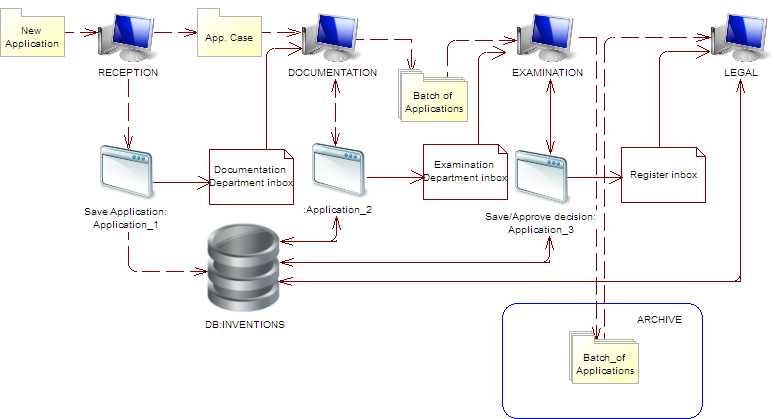 Новая заявка – Досье –             ПОЛУЧЕНИЕ		ДОКУМЕНТАЦИЯ	     ЭКСПЕРТИЗА		 ЮРОТДЕЛ								Пакет заявокПапка входящих сообщений  	Папка входящих сообщений   		Папка входящих Отделения документации            Отделения экспертизы        	   сообщений Реестра	Сохранить заявку:			Заявка_2			Решение сохранить/				Заявка_1                                                                    утвердить: Заявка _3			БАЗА ДАННЫХ «ИЗОБРЕТЕНИЯ»						АРХИВ											Пакет заявокАвтоматизацияОсновными объектами автоматизации являются процессы обработки заявок на изобретения и функционирования реестра.Ключевым элементом системы обработки заявок является автоматизированная система «Изобретения», которая основана на принципах электронного документооборота.  АС «Изобретения» обеспечивает введение данных, формирование «электронного досье» заявки, полный цикл проведения экспертизы, функционирование государственного реестра и архива и подготовку статистических отчетов для публикаций в Интернете. Все элементы АС «Изобретения» разработаны с надлежащим учетом соответствующих стандартов ВОИС, включая ST.36 «Рекомендации в отношении обработки патентной информации с использованием XML (расширяемого языка разметки)».Входящие документы сначала регистрируются с помощью автоматического рабочего места (АРМ) «Электронный реестр входящих документов», и создается рабочая карточка нового досье.  Затем с помощью АРМ «Электронный реестр входящих документов» вводятся библиографические данные.  Все бумажные документы сканируются и загружаются в базу данных электронного архива.  Документы, полученные через систему электронной подачи заявок, вводятся в электронный архив в автоматическом режиме.  Таким образом, формируется "электронное досье" заявки на изобретение.После введения этой информации в систему содержание заявки становится доступным экспертам, сначала для проведения формальной экспертизы, а потом – экспертизы по существу.В АС "Изобретения" имеются элементы автоматического контроля за сроками и действиями экспертов, автоматического отслеживания и уведомления в отношении платежей от заявителей на стадии экспертизы и от владельцев патентов на стадии поддержания действительности охранного документа.АС «Изобретения» была разработана в рамках Microsoft.Net с архитектурой клиент-сервер с использованием базы данных Microsoft SQL Server Enterprise Core 2014.Поисковый портал разработан и внедрен для осуществления поиска в базах патентных данных и в информационных источниках непатентной литературы.Для целей проведения квалификационной экспертизы (определение новизны и известного уровня техники) эксперты пользуются высокоскоростным доступом через сеть Интернета к большому количеству поисковых ресурсов, включая ресурсы ВОИС (база данных PCT), поисковую систему ЕПВ и многие другие.Сведения о правах промышленной собственности публикуются в официальном бюллетене два раза в месяц. Через официальный веб-сайт Укрпатента обеспечивается открытый доступ к интерактивным (онлайновым) базам данных и информационно-справочным системам, в которых содержится информация о заявках на изобретения и полезные модели, о состоянии делопроизводства по заявкам, а также о зарегистрированных документах.  Информация публикуется на веб-сайте на двух языках – английском и украинском.   На сайте имеется поисковая система, введение данных в которую и сопровождение которой также осуществляется на английском и украинском языках.Для обеспечения обмена электронными документами между Патентным ведомством Украины и Международным бюро ВОИС налажен двусторонний канал связи через PCT-EDI.Кроме того, налажен доступ к системе ePCT, с помощью которой отделение международных заявок направляет преобразованные в электронную форму документы, которые касаются заявок в рамках PCT.Сетевая инфраструктураСетевая инфраструктура состоит из системы безопасности Checkpoint 5600 NGFW, в которую входят модули VPN и Firewall для связи с Интернетом и маршрутизатора, установленного на сервере UNIX для поддержки внутренней сети.  Наличие двух сетевых экранов повышает защищенность внутренней сети. В качестве коммутаторов используется оборудование Cisco и HP. Внутренняя сеть разделена на восемь виртуальных сетей (VLANs). Технические ресурсы внутренней сетиВ сети используются следующие технические ресурсы:серверы HP, Dell, а также виртуальные серверы на базе VMware ESXi и HYPER-V (Microsoft);хранилища информации HP, Infortrend;сетевое оборудование SAN (HP);операционные системы Windows и UNIX;системы управления базами данных  – Microsoft SQL.Для обеспечения устойчивости доменной структуры используется несколько контроллеров доменов. Сервер WSUS обеспечивает обновление операционных систем серверов и клиентских компьютеров.   Антивирусный сервер «ESET Endpoint Protection Advanced» обеспечивает управление всеми антивирусными программами на компьютерах пользователей, обновление антивирусных баз и подготовку отчетов об обновлении баз и существующих угрозах.Для резервного копирования данных используются магнитные ленты и дисковые накопители данных.  Налажена система восстановления всех серверов и услуг после аварии.Зарегистрированные пользователи имеют доступ к базе данных EPOQUE Net через специальные IP-адреса.Компьютерная сеть состоит из 600 персональных компьютеров, 35 серверов и иного оборудования.Электронная подача заявокВ 2010 г. была завершена работа по созданию и испытанию системы электронной подачи заявок.  С 2011 г. система введена в эксплуатацию.  Функциональные возможности системы обеспечивают подачу заявок, а также двусторонний электронный обмен документами между заявителями и Укрпатентом.  Ниже приводятся данные о количестве заявок на регистрацию ПИС в форме электронных документов (электронных заявок):  Для составления электронной заявки нужно заполнить поля электронного бланка заявки и приложить к ней материалы заявки.  Материалы заявки подписываются и кодируются с помощью электронной цифровой подписи, которая обеспечивает целостность и конфиденциальность данных при передаче их от заявителя.  Поля электронного бланка проверяются автоматически. Поданные заявки сохраняются в личном архиве заявок заявителя.  Система предусматривает возможность просмотра документов экспертизы (уведомлений, выводов, решений и т.д.) по каждой электронной заявке.  Уведомления о поступлении новых документов экспертизы в отношении электронных заявок направляются на электронную почту заявителя в режиме реального времени.  Кроме того, система позволяет заявителю использовать стандартные шаблоны.Система электронной подачи заявок работает в комплексе с другими автоматизированными системами: «Входящие документы», «Изобретения», «Электронный архив».  Все процедуры обработки полученных заявок, их регистрации и ввода в АС «Изобретения» и электронный архив автоматизированы.система управления качеством и механизмы внутреннего контроляВ Укрпатенте внедрена и используется система управления качеством (СУК), соответствующая стандарту ISO 9001:2008.  В октябре 2012 г. Укрпатент получил сертификат соответствия системы управления качеством требованиям стандарта ISO 9001:2008.В сентябре 2015 г. независимая сертификационная организация провела аудит (повторный сертификационный аудит) соответствия СУК Укрпатента требованиям стандарта ISO 9001: 2008.  По результатам аудита СУК соответствует требованиям стандарта ISO 9001: 2008.Сфера сертификации:– научно-техническая экспертиза заявок о регистрации прав интеллектуальной собственности и вспомогательные процедуры экспертизы;– техническое управление государственными реестрами и подготовка информации о заявках, патентах, свидетельствах и международных регистрациях для публикации в официальных бюллетенях;– поиск информации в отношении заявленных прав интеллектуальной собственности, составление соответствующих отчетов, в частности, о заявках на изобретения в рамках Договора о патентной кооперации.В сентябре 2016 г. независимая сертификационная организация провела аудит соответствия СУК Укрпатента требованиям стандарта ISO 9001: 2008. По результатам аудита СУК соответствует требованиям стандарта ISO 9001: 2008.Представленный первоначальный доклад о системе управления качеством содержит подробную информацию о соответствии внедренной в Укрпатенте системы управления качеством требованиям, изложенным в главе 21 Руководства по международному поиску и международной предварительной экспертизе в соответствии с PCT (доступно на веб-сайте ВОИС по адресу http://www.wipo.int/pct/en/quality/authorities.html).Внутренний контроль качестваВ Укрпатенте внедрена и поддерживается внутренняя система обеспечения качества в целях применения единого подхода к проведению экспертизы и поиска во всех отраслевых отделах в структуре отделения экспертизы заявок на изобретения, полезные модели и топологии интегральных схем (далее - отделение). Предусмотрен автоматизированный постоянный (текущий) и  выборочный контроль качества экспертизы.– Текущий контроль качества осуществляется старшими экспертами-наставниками и начальниками отраслевых отделений. – Выборочный контроль проводится на уровне начальника/заместителя начальника отделения и отдела обеспечения качества и совершенствования экспертизы заявок на изобретения, полезные модели и топологии интегральных схем (далее – отдел обеспечения качества). Каждый отдел экспертизы отвечает за качество экспертизы в своей конкретной области.  Система обеспечения качества включает проведение перекрестного контроля старшими экспертами и проверку качества начальниками отделов, отделом обеспечения качества и начальником (заместителем начальника) отделения.Для решения сложных спорных вопросов в отделении учрежден экспертный совет согласно особому положению об экспертном совете. Процедура обеспечения качества предусматривает следующие этапы: – самопроверка экспертом с использованием инструкции (контрольного перечня), где содержится перечень требований по вопросам качества;– текущая автоматизированная проверка руководителем отраслевого отдела;– выборочная автоматизированная проверка отделом обеспечения качества;– во всех случаях отказа в выдаче патента предусмотрена 100-процентная проверка на уровне отдела обеспечения качества и начальника (заместителя начальника) отделения.Для более качественного проведения экспертизы и поисков и обеспечения наивысшего уровня соответствия тематики заявок специализации экспертов отраслевых отделов применяется автоматизированное распределение заявок по экспертным группам (с использованием тематических областей, которые включают комбинации классификационных индексов МПК и ключевых слов).Основываясь на результатах проверки отчетов о поиске, запросов и предварительных решений, лицо, осуществляющее контроль, в обязательном порядке налагает свою резолюцию и имеет право, в случае необходимости, вернуть соответствующие документы на доработку.  В целях совершенствования системы обеспечения качества и в интересах подготовки кадров в АС «Изобретения» был включен автоматизированный модуль для консультаций со стороны начальников отраслевых отделов и отдела обеспечения качества.В конце каждого месяца все наложенные резолюции систематизируются и анализируются на предмет выявления типичных ошибок.  По результатам изучения упомянутых вопросов организуется соответствующее обучение для экспертов и для начальников отраслевых отделов, а также разрабатываются методические материалы.  После первоначального анализа таких возникающих вопросов, связанных с качеством, производится отбор наиболее важных из них, которые требуют внесения исправлений.Ежемесячно проводятся заседания с участием Директора по вопросам экспертизы, Директора по информационно-техническому обеспечению экспертизы, начальника отделения и сотрудников, отвечающих за контроль качества.На этих заседаниях обсуждаются текущие вопросы управления качеством и наличия необходимых ресурсов и меры, которые необходимо принять для удовлетворения наиболее острых потребностей.  Результаты таких заседаний доводятся до сведения соответствующих отделов экспертизы или отдельных экспертов для учета в ходе работы.В конце каждого месяца все такие резолюции систематизируются и анализируются на предмет выявления типичных ошибок.  По результатам изучения упомянутых вопросов ошибки обобщаются и организуется соответствующее обучение как для экспертов, так и для начальников отраслевых отделов.  Через АС «Изобретения» все эксперты имеют доступ к методическим материалам, разработанным на основе результатов такого обучения. В 2016 г. была изменена система внутренней организационной и управленческой документации, регулирующая контроль и оценку качества работы экспертов.  В частности, речь идет о Классификаторе ошибок при проведении экспертизы и проработке заявок на изобретения, полезные моделей и топологии интегральных схем и Классификаторе качества работы при экспертизе и проработке заявок на изобретения, полезные модели и топологии интегральных схем. – Классификатор ошибок предназначен для классификации и кодирования (индексации) по сути нарушений, выявленных должностными лицами, осуществляющими внутренний контроль качества отдельных работ.– Кодирование (индексация) выявленных нарушений в соответствии с Классификатором ошибок призвано обеспечить накопление статистических данных в АС «Изобретения», где такие данные поддаются автоматизированному статистическому анализу результатов внутреннего контроля качества и позволяют использовать его результаты при планировании и организации мероприятий по вопросам подготовки кадров и повышения квалификации экспертов. – Классификатор качества предназначен для оценки уровня качества проверяемой работы и кодирования (индексации) результатов оценки должностными лицами, осуществляющими внутренний контроль качества отдельных работ в отделе.  Уровень качества конкретной работы по конкретной заявке определяется экспертным методом. – Кодирование (индексация) результатов контроля качества направлено на обеспечение автоматизированного статистического анализа результатов внутреннего контроля качества с целью использования его результатов при планировании и организации мероприятий по вопросам обучения и повышения квалификации экспертов, повышения уровня качества работы экспертов, а также использования его результатов при организации работы экспертов и их найме, отборе и финансовом и моральном стимулировании. ЗАКЛЮЧЕНИЕУкрпатент соответствует всем критериям, установленным правилами 36.1 и 63.1 Инструкции к PCT для Международного поискового органа и Органа международной предварительной экспертизыв отношении квалификации и компетентности экспертов:– в Укрпатенте имеется 127 экспертов, занятых полную рабочую неделю и обладающих достаточной технической квалификацией для проведения поиска и экспертизы; он имеет штат экспертов, которые способны проводить поиск и экспертизу в необходимых областях техники и которые обладают достаточными языковыми знаниями для понимания, по крайней мере, тех языков, на которых написан или на которые переведен минимум документации, упомянутый в правиле 34 Инструкции к PCT;в отношении минимума документации PCT:– Укрпатент имеет в своем распоряжении минимум документации, упомянутый в правиле 34 Инструкции к PCT, подобранный соответствующим образом для целей поиска и экспертизы, и имеет доступ к такой документации;в отношении системы управления качеством и механизмов внутреннего контроля:– Укрпатент имеет систему управления качеством и реализует меры внутреннего контроля в соответствии с общими правилами международного поиска.  В Укрпатенте внедрена и используется система управления качеством (СУК), соответствующая стандарту ISO 9001:2008. [Конец приложения и документа]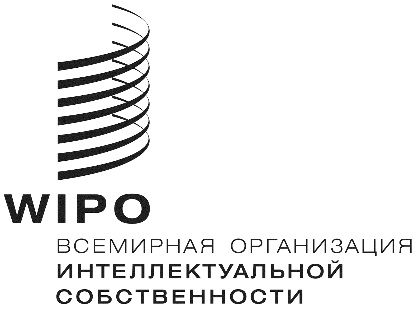 RPCT/CTC/30/21PCT/CTC/30/21PCT/CTC/30/21оригинал: английскийоригинал: английскийоригинал: английскийдата: 16 МАРТА 2017 Г.дата: 16 МАРТА 2017 Г.дата: 16 МАРТА 2017 Г.ГодКоличество электронных заявок201191120121 86720132 02720141 89620152 50720163 844